КАРАР                                                                    ПОСТАНОВЛЕНИЕ             05 июль  2021 й.                       № 39                            05 июля  .Об утверждении схемы размещения мест (площадок) накопления твердых коммунальных отходов на территории сельского поселения Мещегаровский сельсовет муниципального района Салаватский район Республики Башкортостан.В соответствии с Федеральным законом от 24 июня 1998 года N 89-ФЗ "Об отходах производства и  потребления", постановлением Правительства Российской Федерации от 12 ноября 2016 года N 1156 "Об обращении с твердыми коммунальными отходами и внесении изменений в постановление Правительства Российской Федерации от 25 августа 2008 года N 641", постановлением Правительства Российской Федерации от 31 августа 2018 года N 1039  "Об утверждении Правил благоустройства мест (площадок) накопления твердых коммунальных отходов и ведения их реестра", руководствуясь Уставом сельского поселения Мещегаровский сельсовет, Администрация сельского поселения Мещегаровский сельсовет муниципального района Салаватский район Республики БашкортостанПОСТАНОВЛЯЕТ:1. Утвердить схему размещения мест (площадок) накопления твердых коммунальных отходов на территории сельского поселения Мещегаровский сельсовет согласно приложению к настоящему постановлению.2.Обнародовать настоящее постановление  на информационном стенде администрации сельского поселения Мещегаровский сельсовет муниципального района Салаватский район Республики Башкортостан по адресу: Республика Башкортостан, Салаватский район, с. Мещегарово, ул. Ленина, 14 и разместить на информационном сайте Администрации сельского поселения по адресу: http://spmeshegar.ru/.         3.Контроль за исполнением настоящего постановления оставляю за собой.Глава сельского поселения                                                                Р.Ф.Сафин                                                                                                                                                     Приложение к постановлению Администрации сельского поселения Мещегаровский сельсовет муниципального района Салаватский район Республики Башкортостан от «05»  июля 2021 года № 39Схемы размещения мест (площадок) накопления твердых коммунальных отходов на территории сельского поселения Мещегаровский сельсоветс.Мещегарово: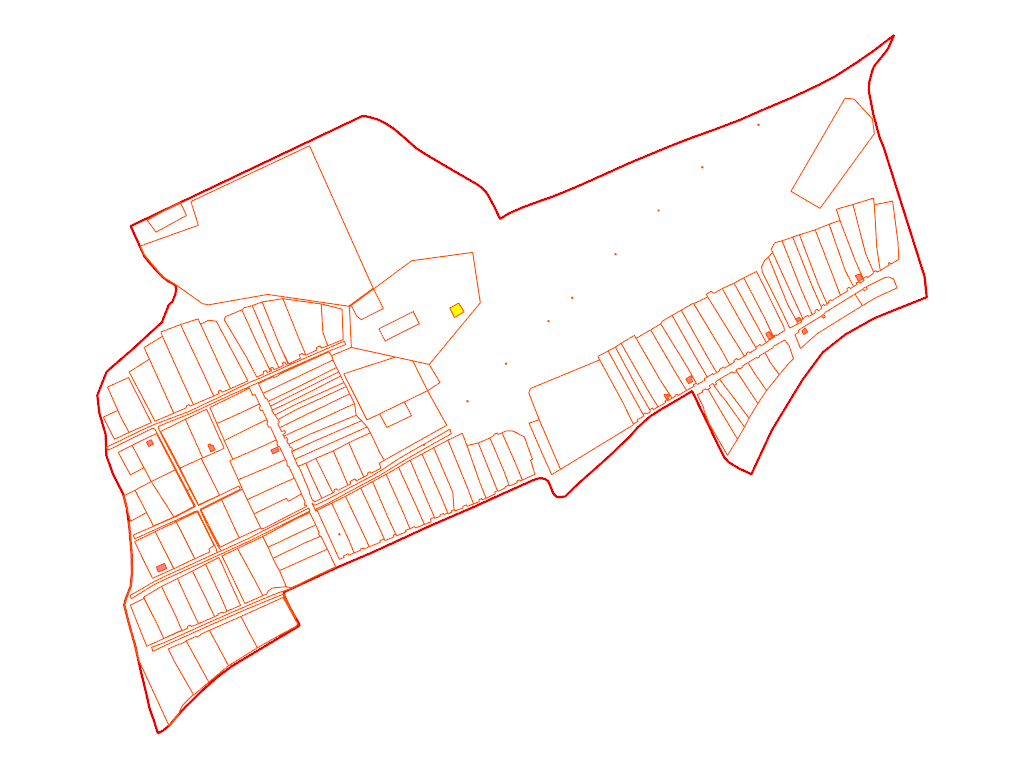 д. Саргамыш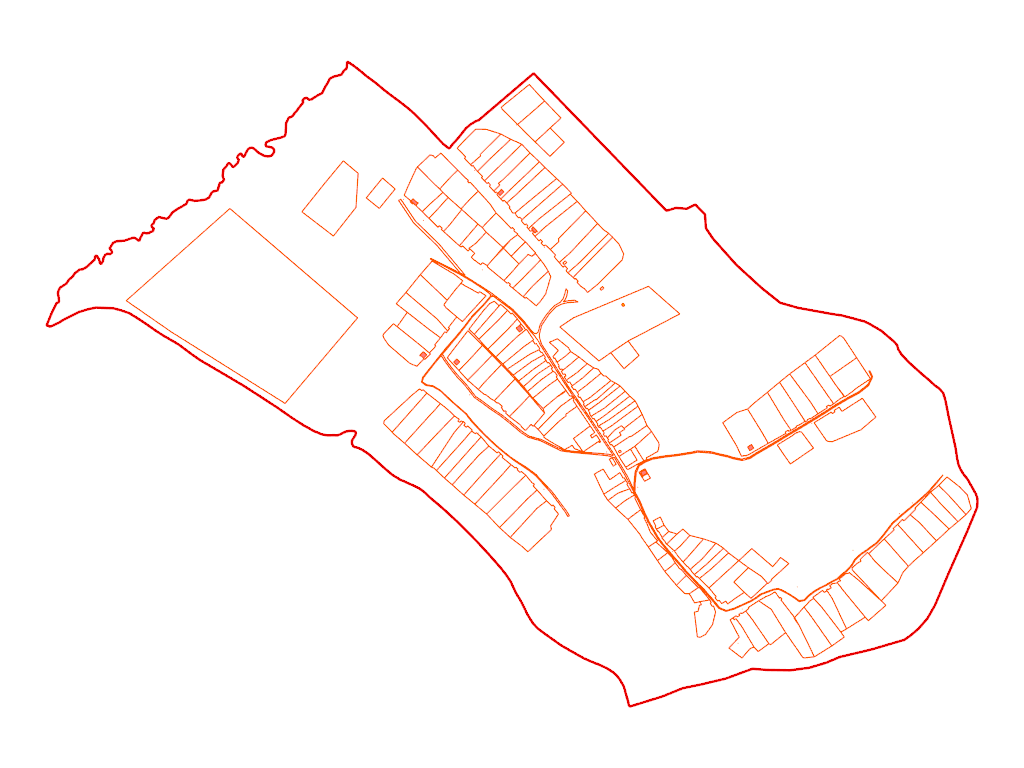 с.Шарипово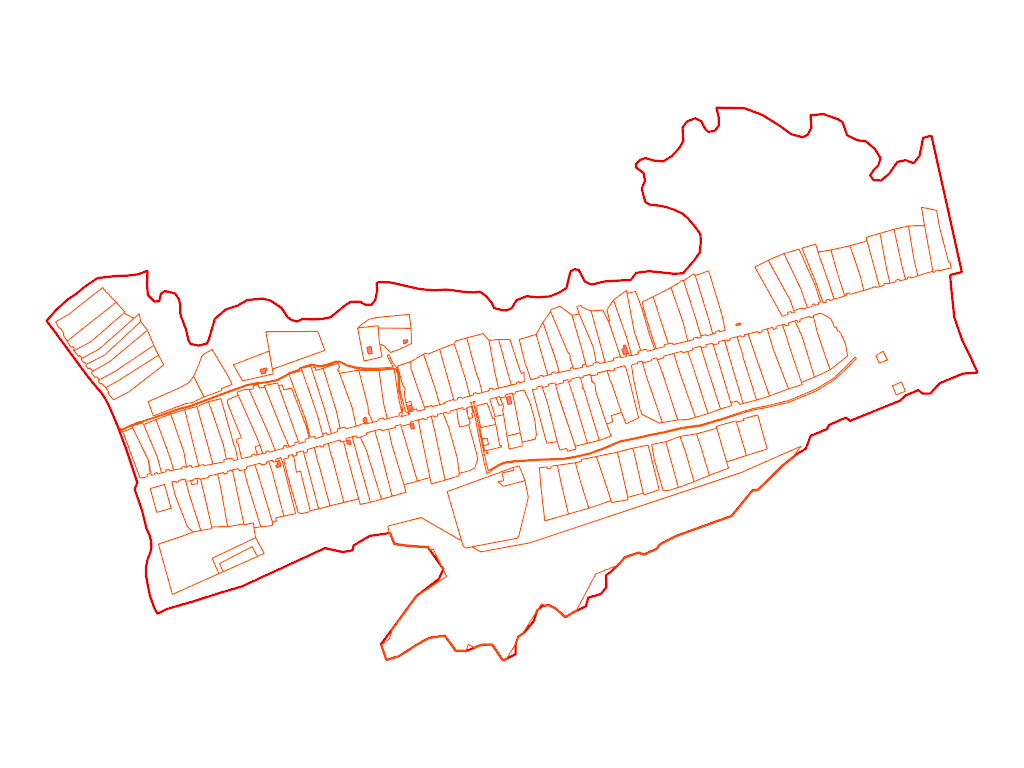 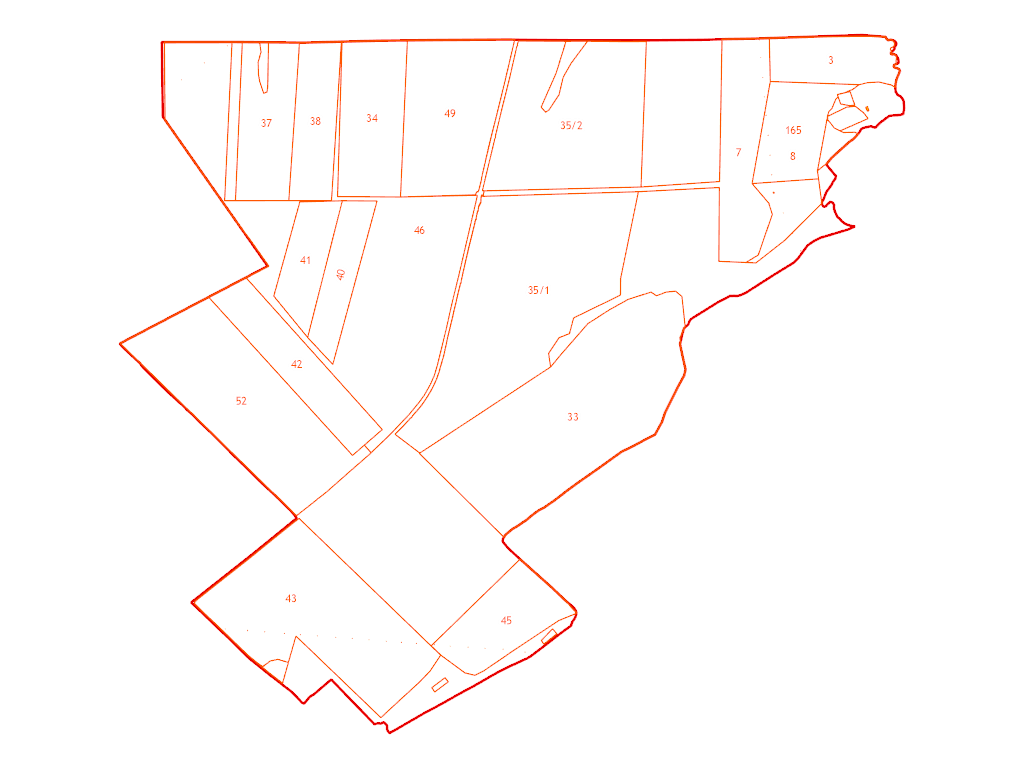 с. Еланыш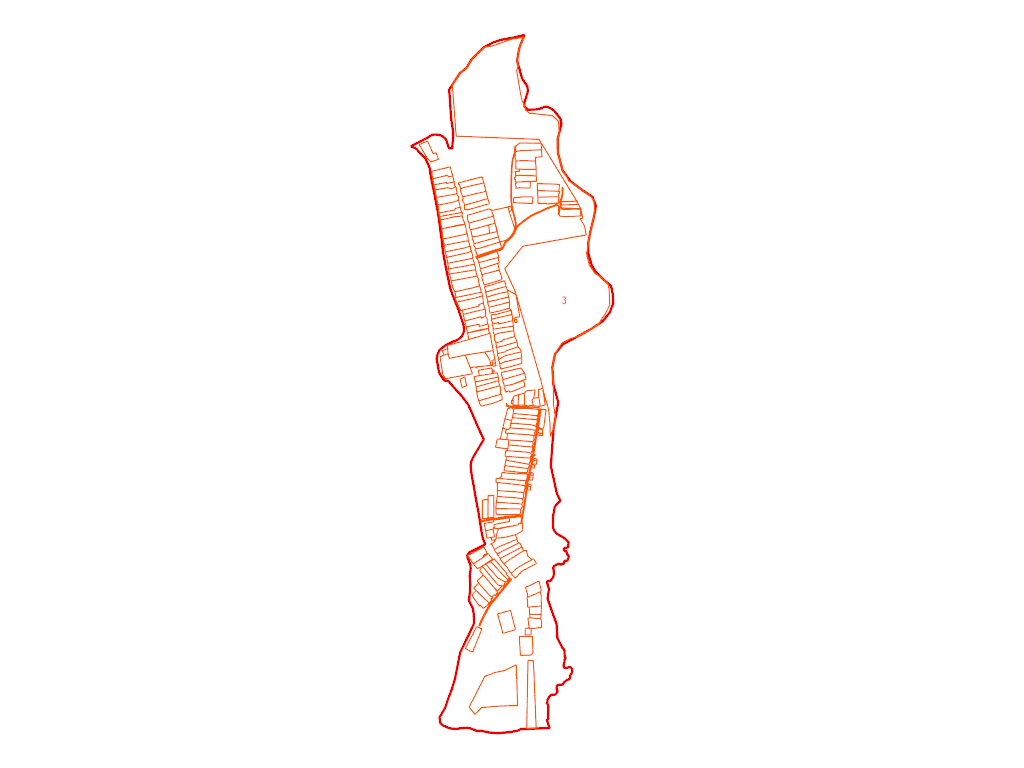 Баш7ортостан Республика3ыСалауат районымуниципаль районыны8Ми2ш2г2р ауыл Советыауыл бил2м23е Хакими2те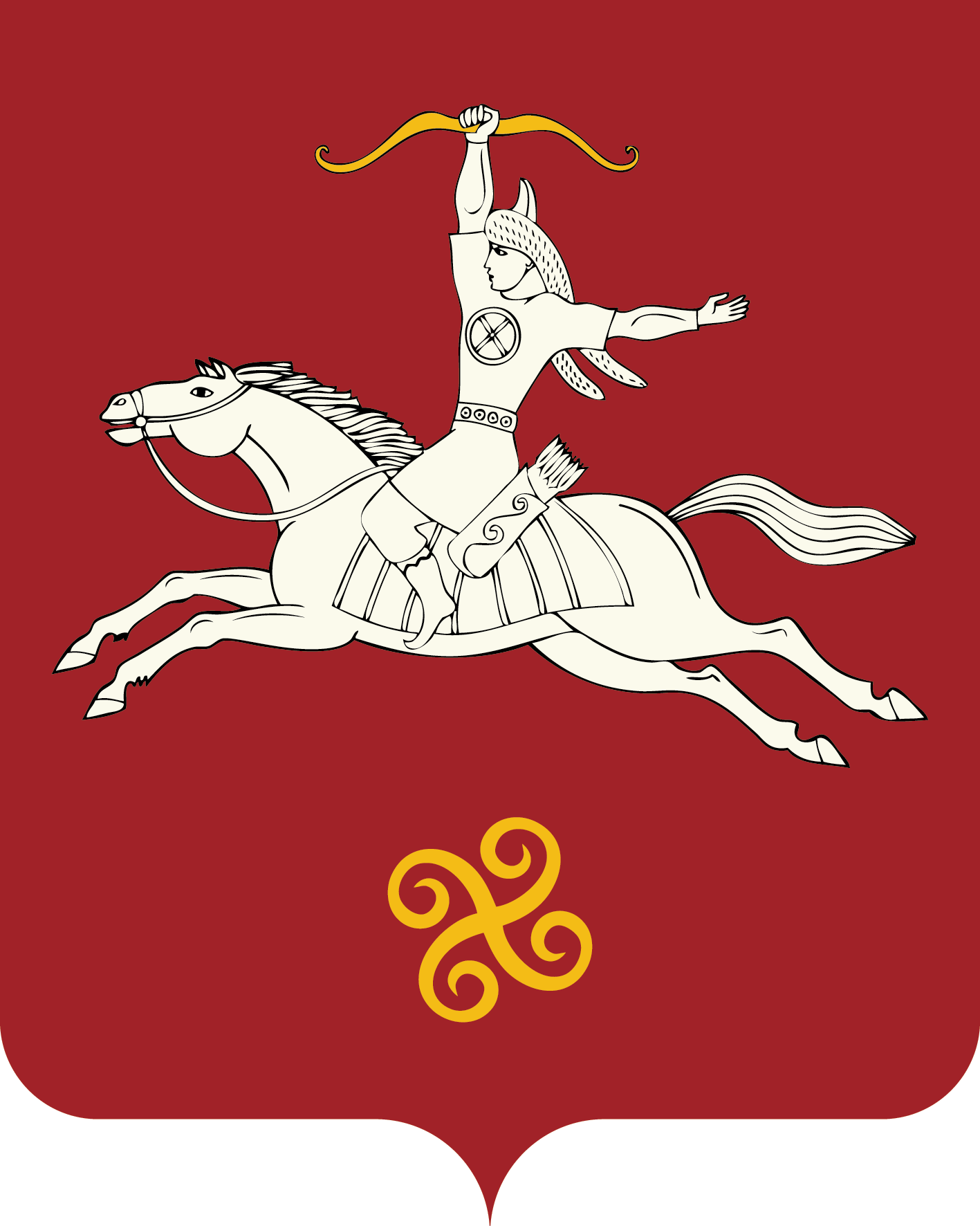 Республика БашкортостанАдминистрация сельского поселенияМещегаровский сельсоветмуниципального районаСалаватский район452495, Ми2ш2г2р ауылы,Ленин урамы,14 йорттел. (34777) 2-61-23, 2-61-44452495, с.Мещегарово, ул.Ленина, 14тел. (34777) 2-61-23, 2-61-44